Об утверждении графика подготовки и утверждения документов территориального планирования Будаговского сельского поселенияВ соответствии с п. 3 поручений Протокола совещания у Заместителя Председателя  Правительства Российской Федерации от 22.01.2013гг. № ДК-П9-9пр, руководствуясь ст. 14  Федерального Закона от 06.10.2003 года № 131-ФЗ «Об общих принципах организации местного самоуправления в Российской Федерации», Уставом Будаговского сельского поселения с целью обеспечения оперативной подготовки и утверждения документов территориального планирования: 1. Утвердить  график подготовки и утверждения документов территориального планирования (правила землепользования и застройки) Будаговского сельского поселения (прилагается).2. Контроль за исполнением настоящего распоряжения оставляю за собой.Глава БудаговскогоСельского поселения                                                                            И.А.Лысенко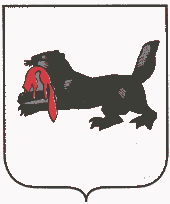 ИРКУТСКАЯ ОБЛАСТЬ Тулунский район АДМИНИСТРАЦИЯ БУДАГОВСКОГО  СЕЛЬСКОГО ПОСЕЛЕНИЯРаспоряжение “14” марта 2013г.                               №8-Рс. Будагово